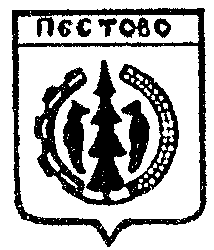 КОНТРОЛЬНО-СЧЕТНАЯ ПАЛАТАПестовского муниципального районаул. Советская, д.10, г. Пестово,                             тел.:8(81669)5-23-89Новгородская обл., Россия, 174510		   E-mail: Pestovo.schet-palata@yandex.ruЗАКЛЮЧЕНИЕпо результатам внешней проверки бюджетной отчетностиКонтрольно-счетной палаты Пестовского муниципального районаза 2022 год Основание для проведения проверки: часть 1статьи 264.4 Бюджетного кодекса Российской Федерации, Решение Думы Пестовского муниципального района от 20.03.2012 № 137 «Об утверждении Положения «О Контрольно-счетной палате Пестовского муниципального района», план работы Контрольно-счетной палаты Пестовского муниципального района на 2023 год.Цель проверки: установление полноты и прозрачности бюджетной отчетности главного распорядителя бюджетных средств; соблюдение общих правил составления бюджетной отчетности, определенных Федеральным законом от 06.12.2011 №402-ФЗ «О бухгалтерском учете» и инструкцией о порядке составления и представления годовой, квартальной и месячной отчетности об исполнении бюджетов бюджетной системы Российской Федерации, утвержденной приказом Минфина РФ от 28.12.2010 № 191н; анализ исполнения бюджета главного распорядителя бюджетных средств;анализ результатов деятельности главного распорядителя бюджетных средств.Объект проверки:  Контрольно-счетная палата Пестовского муниципального районаПредмет проверки: бюджетная отчетность главного распорядителя средств местного бюджета – Контрольно-счетной палаты Пестовского муниципального района Исполнитель: Ведущий инспектор Контрольно-счетной палаты Пестовского муниципального района Смирнова Елена Николаевна.Срок проведения проверки: с 22 марта по 27 марта 2023 года.Юридический адрес: 174510, Новгородская область, г. Пестово, ул. Советская, дом 10, телефон: 8 (81669) 5-23-89.Ответственными за финансово-хозяйственную деятельность в проверяемом периоде являлись: руководитель - Председатель Контрольно-счетной палаты Пестовского муниципального района Королева Светлана Анатольевна. С января по май 2022 года бухгалтерское сопровождение Контрольно-счетной палаты Пестовского муниципального района осуществляла работник Горина Елена Николаевна на основании договора гражданско-правового характера, а с июня 2022 года бухгалтерское сопровождение осуществляет работник Малинова Ольга Николаевна также на основании договора гражданско-правового характера.Предоставление затребованных документов и информации: препятствий в проведении проверки отмечено не было. Документы для проведения проверки представлены в срок, предусмотренный статьей 264.4 Бюджетного Кодекса Российской Федерации.Перечень законодательных и других нормативных правовых актов:Бюджетный кодекс Российской Федерации;Федеральный закон от 06.12.2011 № 402-ФЗ «О бухгалтерском учете»;Инструкция по бюджетному учету, утвержденная приказом Минфина России от 06.12.2010 № 162н (с изменениями и дополнениями);Инструкция о порядке составления и представления годовой, квартальной и месячной отчетности об исполнении бюджетов бюджетной системы Российской Федерации, утвержденная приказом Минфина России от 28.12.2010 № 191н (далее – Инструкция 191н);Решение Думы Пестовского муниципального района от 23.12.2021 №93 «О бюджете Пестовского муниципального района на 2022 год и на плановый период 2023 и 2024 годов» (с изменениями от 27.12.2022 №186);  Сводная бюджетная роспись бюджета Пестовского муниципального района на 2022 год и плановый период 2023 и 2024 годов от 29.12.2021 года (с изменениями от 31.12.2022 года).1. Общая характеристика организационной структуры Контрольно-счетной палаты Пестовского муниципального районаРешением Думы Пестовского муниципального района от 20.03.2012 №137 создана Контрольно-счетная палата Пестовского муниципального района (далее - КСП), которая является постоянно действующим органом местного самоуправления Пестовского муниципального района, образуется Думой Пестовского муниципального района и ей подотчетна.Согласно предоставленным сведениям об основных направлениях деятельности ф.0503160 (пояснительная записка), к полномочиям КСП относятся:1. организация и осуществление контроля за законностью и эффективностью использования средств бюджета Пестовского муниципального района, а также иных средств в случаях, предусмотренных законодательством Российской Федерации;        2.экспертиза проектов бюджета Пестовского муниципального района, проверка и анализ обоснованности его показателей;	3.внешняя проверка годового отчета об исполнении бюджета Пестовского муниципального района;        4.проведение аудита в сфере закупок товаров, работ и услуг в соответствии с Федеральным законом от 5 апреля 2013 года N44-ФЗ "О контрактной системе в сфере закупок товаров, работ, услуг для обеспечения государственных и муниципальных нужд";        5.оценка эффективности формирования муниципальной собственности, управления и распоряжения такой собственностью и контроль за соблюдением установленного порядка формирования такой собственности, управления и распоряжения такой собственностью (включая исключительные права на результаты интеллектуальной деятельности);        6.оценка эффективности предоставления налоговых и иных льгот и преимуществ, бюджетных кредитов за счет средств бюджета Пестовского муниципального района, а также оценка законности предоставления муниципальных гарантий и поручительств или обеспечения исполнения обязательств другими способами по сделкам, совершаемым юридическими лицами и индивидуальными предпринимателями за счет средств бюджета Пестовского муниципального района и имущества, находящегося в муниципальной собственности;        7.экспертиза проектов муниципальных правовых актов в части, касающейся расходных обязательств Пестовского муниципального района, экспертиза проектов муниципальных правовых актов, приводящих к изменению доходов бюджета Пестовского муниципального района, а также муниципальных программ (проектов муниципальных программ);        8.анализ и мониторинг бюджетного процесса в Пестовском муниципальном районе, в том числе подготовка предложений по устранению выявленных отклонений в бюджетном процессе и совершенствованию бюджетного законодательства Российской Федерации;        9.проведение оперативного анализа исполнения и контроля за организацией исполнения бюджета Пестовского муниципального района в текущем финансовом году, ежеквартальное представление информации о ходе исполнения бюджета Пестовского муниципального района, о результатах проведенных контрольных и экспертно-аналитических мероприятий в Думу Пестовского муниципального района и главе Пестовского муниципального района;       10.осуществление контроля за состоянием муниципального внутреннего и внешнего долга;       11.оценка реализуемости, рисков и результатов достижения целей социально-экономического развития Пестовского муниципального района, предусмотренных документами стратегического планирования Пестовского муниципального района, в пределах компетенции Контрольно-счетной палаты Пестовского муниципального района;        12.участие в пределах полномочий в мероприятиях, направленных на противодействие коррупции;        13.иные полномочия в сфере внешнего муниципального финансового контроля, установленные федеральными законами, областными законами, настоящим уставом и решениями Думы Пестовского муниципального района.	КСП помимо полномочий, предусмотренных частью 2 статьи 9 Федерального закона от 07 февраля 2011 года № 6-ФЗ «Об общих принципах организации и деятельности контрольно-счетных органов субъектов Российской Федерации и муниципальных образований», осуществляет контроль за законностью, результативностью (эффективностью и экономностью) использования средств бюджета Пестовского муниципального района, поступивших в бюджеты поселений, входящих в состав Пестовского муниципального района.        Внешний муниципальный финансовый контроль осуществляется Контрольно-счетной палатой Пестовского муниципального района:	1. в отношении органов местного самоуправления Пестовского муниципального района и их структурных подразделений, муниципальных учреждений и унитарных предприятий Пестовского муниципального района, а также иных организаций, если они используют имущество, находящееся в муниципальной собственности Пестовского муниципального района;	2. в отношении иных лиц в случаях, предусмотренных Бюджетным кодексом Российской Федерации и другими федеральными законами.Контрольно-счетная палата образована в составе председателя, аудитора и аппарата Контрольно-счетной палаты (ведущий инспектор). Председатель и аудитор Контрольно-счетной палаты назначаются на должность Думой района со сроком полномочий пять лет.Штатная численность сотрудников Контрольно-счетной палаты утверждена в количестве 3 единицы, фактически-3 человека.На основании решения Думы Пестовского муниципального района от 22.02.2022 №121 Контрольно-счетная палата наделена статусом юридического лица, имеет гербовую печать и бланки со своим наименованием и с изображением герба Пестовского муниципального района.Для обслуживания Учреждения в Отделении по Пестовскому району УФК по Новгородской области открыт лицевой счет получателя бюджетных средств № 03503D01930.Расходы на обеспечение деятельности КСП предусматриваются в бюджете Пестовского муниципального района отдельной строкой в соответствии с классификацией расходов бюджета РФ.Код главного распорядителя бюджетных средств – 361.2.Анализ составления и предоставления бюджетной отчетностиБюджетная отчетность за 2022 год предоставлена КСП в Контрольно-счетную палату Пестовского муниципального района в срок, предусмотренный пунктом 5.2.2 Положения о бюджетном процессе в Пестовском муниципальном районе, утвержденного решением Думы Пестовского муниципального района от 24.11.2015 №16. Отчетность предоставлена на бумажном носителе в сброшюрованном и пронумерованном виде и с сопроводительным письмом от 24.02.2023 б/н.В соответствии с пунктом 1 статьи 217 Бюджетного кодекса РФ Порядок составления и ведения сводной бюджетной росписи утвержден приказом комитета финансов района от 30 декабря 2013 года № 131 «Об утверждении Порядка составления и ведения сводной бюджетной росписи бюджета муниципального района и бюджетных росписей главных распорядителей средств бюджета муниципального района».В соответствии с пунктом 5 статьи 217 Бюджетного кодекса Российской Федерации, утвержденные первоначальные показатели сводной бюджетной росписи по расходам и лимиты бюджетных обязательств на текущий финансовый год доведены комитетом финансов до главного распорядителя бюджетных средств своевременно (до начала очередного финансового года - 29 декабря 2021 года).Годовая отчетность, утвержденная Инструкцией «О порядке составления и представления годовой, квартальной и месячной отчетности об исполнении бюджетов бюджетной системы Российской Федерации» (приказ Министерства финансов Российской Федерации от 28.12.2010 №191н) предоставлена КСП в полном объеме.Предоставленные формы бюджетной отчетности подписаны руководителем и работником, осуществляющим бухгалтерское сопровождение. Отчетность составлена нарастающим итогом с начала года в рублях с точностью до второго десятичного знака после запятой, что соответствует требованиям, предъявляемым Инструкцией №191н. Если по бюджетному учету показатель имеет отрицательное значение, то в бюджетной отчетности данный показатель отражен со знаком «минус». Перед составлением годовой бюджетной отчетности, в соответствии с Приказом Министерства финансов РФ от 13.06.1995 № 49 «Об утверждении Методических указаний по инвентаризации имущества и финансовых обязательств», пунктом 7 Инструкции №191н, распоряжением от 25.11.2022 №8-рп, проведена инвентаризация всего имущества и обязательств. Расхождений не выявлено, что отражено в пояснительной записке (ф.0503160). Баланс главного распорядителя (распорядителя), получателя средств бюджета (ф. 0503130) сформирован по состоянию на 1 января 2023 года и отражает сведения об активах, обязательствах и финансовом результате в части бюджетной деятельности. Средства во временном распоряжении и финансовые вложения отсутствуют. Показатели графы баланса «на конец отчетного периода» указаны с учетом проведенных при завершении финансового года заключительных оборотов по счетам бюджетного учета.Данные вступительного баланса на начало 2022 года отсутствуют, так как Контрольно-счетная палата начала свою самостоятельную деятельность как юридическое лицо с 17 марта 2022 года.Согласно данным I раздела баланса «Нефинансовые активы» балансовая стоимость основных средств на 01 января 2023 года составила 133,9 тыс. рублей, сумма начисленной амортизации – 133,9 тыс. рублей, износ основных средств составляет 100,0%.Данные об остатках основных средств и материальных запасов на конец отчетного года, отраженные в сведениях о движении нефинансовых активов (ф. 0503168) соответствуют показателям баланса, отражающим стоимость основных средств и материальных запасов. Контрольно-счетной палате в 2022 году переданы основные средства из Думы района на сумму 133,9 тыс. рублей.Показатели II раздела баланса «Финансовые активы» на 01.01.2023 года дебиторская задолженность отсутствует.Данные раздела II идентичны данным ф.0503169 «Сведения по дебиторской и кредиторской задолженности» и пояснительной записке (ф.0503160).Финансовые активы в виде остатков денежных средств на счетах, в кассе учреждения на конец отчетного периода отсутствуют.Согласно показателям III раздела баланса «Обязательства» по состоянию на 01.01.2023 года числится резерв предстоящих расходов в сумме 114,5 тыс. рублей и кредиторская задолженность за услуги связи ПАО «Ростелеком» - 0,2 тыс. рублей.Указанные данные III раздела баланса соответствуют данным сведений по кредиторской задолженности (ф.0503169) и отражены в пояснительной записке.В соответствии с предоставленными сведениями по кредиторской задолженности (ф.0503169) просроченной задолженности на 01 января 2023 года нет. Раздел IV баланса содержит сведения о финансовом результате экономического субъекта, размер которого на 01 января 2023 года составил со знаком «минус» 114,7 тыс. рублей.В справке о наличии имущества и обязательств на забалансовых счетах числятся:- основные средства в эксплуатации- 14,5 тыс. рублей.Отчёт о финансовых результатах деятельности (ф.0503121) содержит данные о финансовых результатах бюджетной деятельности КСП по состоянию на 01.01.2023 года. Согласно предоставленному отчету собственных доходов Контрольно-счетная палата не имеет. Расходы Контрольно-счетной палаты составили 1838,1 тыс. рублей в том числе:- заработная плата -1226,7 тыс. рублей (в том числе на резерв отпусков- 87,9 тыс. рублей) или 66,7% от общей суммы расходов; -прочие выплаты – 120,1 тыс. рублей или 6,5%, -начисления на выплаты по оплате труда -366,8 тыс. рублей (в том числе на резерв отпусков- 26,5 тыс. рублей) или 20,0% от общей суммы расходов, - выполнение работ, услуг – в размере 113,0 тыс. рублей или 6,2%  (в том числе на услуги связи – 8,9 тыс. рублей, работы и услуги по содержанию имущества – 1,6 тыс. рублей, прочие работы и услуги- 102,5 тыс. рублей);-социальное обеспечение – в размере 3,5 тыс. рублей или 0,2 %. -расходы по операциям с активами – 8,0 тыс. рублей или 0,4% (расходование материальных запасов, амортизация), Чистый операционный результат сложился в размере 1838,1 тыс. рублей со знаком «минус» за счет операций с финансовыми активами и обязательствами в размере 1838,1 тыс. рублей со знаком «минус». Cправка по заключению счетов бюджетного учёта отчётного финансового года (ф.0503110) представлена Контрольно-счетной палатой в составе годовой бюджетной отчётности и заполнена в соответствии с требованиями. В форме отражается финансовый результат в сумме сформированных оборотов по состоянию на 01.01.2023 года до проведения заключительных операций и соответствует сумме отраженной в отчете о финансовых результатах деятельности (ф.0503121) по строке «Расходы» в сумме 1838,1 тыс. рублей.3. Анализ отчета об исполнении бюджета Решением Думы Пестовского муниципального района от 23.12.2021 №93 «О бюджете Пестовского муниципального района на 2022 год и на плановый период 2023 и 2024 годов» (в редакции решения от 27.12.2022 №186), Контрольно-счетной палате утверждены бюджетные назначения в размере 1725,1 тыс. рублей. Согласно предоставленным сведениям об исполнении бюджета (ф.0503164), данным отчёта об исполнении бюджета (ф. 0503127) кассовое исполнение составляет 1723,5 тыс. рублей, или 99,9% годовых бюджетных назначений. Согласно показателям отчета об исполнении бюджета главного распорядителя, распорядителя, получателя бюджетных средств (ф. 0503127) объем утвержденных бюджетных назначений по расходу исполнен в размере 1723,5 тыс. рублей. Бюджетные назначения, как по ассигнованиям, так и по лимитам бюджетных обязательств не исполнены на сумму 1,6 тыс. рублей. В ходе проверки установлено, что сумма утверждённых бюджетных назначений, отражённая в ф.0503127 по графе 4 раздела «Расходы бюджета» в сумме 1725,1 тыс. рублей соответствует объёму расходов, утверждённому Решением Думы Пестовского муниципального района от 23.12.2021 № 93 «О бюджете Пестовского муниципального района на 2022 год и плановый период 2023 и 2024 годов» (в редакции решения от 27.12.2022 №186), а по графе 5 указанного раздела сумма лимитов бюджетных обязательств в сумме 1725,1 тыс. рублей соответствует показателям уточненной Сводной бюджетной росписи бюджетных ассигнований (лимитов бюджетных обязательств) расходов бюджета на 2022 год, утвержденной 31.12.2022 года. В соответствии с данными отчета о бюджетных обязательствах (ф.0503128) установлено, что бюджетные и денежные обязательства приняты в пределах доведенных бюджетных ассигнований и лимитов бюджетных обязательств. Денежные обязательства исполнены в пределах доведенных бюджетных ассигнований и лимитов бюджетных обязательств на 2022 год.В ходе проведения внешней проверки годовой бюджетной отчётности КСП за 2022 год, на основании пункта 10 Инструкции 191н, выборочно проверены контрольные соотношения между показателями форм бюджетной отчетности главного распорядителя (распорядителя), получателя средств бюджета. Несоответствия показателей не установлено.Показатели утвержденных бюджетных ассигнований, утвержденных лимитов бюджетных обязательств, исполненных денежных обязательств в ф.0503128 соответствуют аналогичным показателям в ф.0503127.      4. Прочие вопросы деятельности субъекта бюджетной отчетностиОрганизация и ведение бюджетного учета в КСП осуществляется в соответствии с Положением об учетной политике. Обработка учетной информации осуществляется с использованием программ «1С: Бюджетное предприятие 8 базовая версия» и «1С: Заработная плата». Для подготовки и сдачи отчетности в налоговые органы и ПФР установлена программа «1С: Отчетность». В целях совершенствования нормативно-правовой базы и методического обеспечения деятельности установлен информационный комплекс Консультант Плюс. Бухгалтерская отчетность сдается посредством программы «Парус-сводная отчетность Новгородской области».Для электронного обмена документами с Федеральным казначейством используется программа электронного документооборота СУФД, для переписки с учреждениями и организациями используется электронная почта, сеть Интернет. Все сотрудники работают на персональных компьютерах, которые подключены к локальной вычислительной сети.Пояснительная записка (ф.0503160) составлена КСП в разрезе разделов с приложением таблиц и форм по состоянию на 01.01.2023 года.  	При проверке полноты оформления Пояснительной записки (ф. 0503160) в разрезе разделов, выявлено несоответствие положениям пункта 152 Инструкции № 191 н, а именно в разделе 3 «Анализ отчета об исполнении бюджета субъектом бюджетной отчетности» не представлена таблица № 3 «Сведения об исполнении текстовых статей закона (решения) о бюджете».В соответствии с пунктом 8 инструкции 191н формы бюджетной отчетности, которые не имеют числового значения, КСП не составлялись. Перечень данных форм бюджетной отчетности оговорен в пояснительной записке (ф. 0503160) к годовому отчету. Бюджетная отчетность за 2022 год в целом составлена в соответствии с требованиями Инструкции о порядке составления и представления годовой, квартальной и месячной отчетности об исполнении бюджетов бюджетной системы Российской Федерации, утвержденной Приказом Министерства финансов Российской Федерации от 28 декабря 2010 №191н (с изменениями).Выводы:Предоставленная для внешней проверки годовая бухгалтерская отчётность достоверно отражает финансовое положение Контрольно-счетной палаты Пестовского муниципального района на 01 января 2023 года и результаты финансово-хозяйственной деятельности организации за период с 01.04.2022 года по 31.12.2022 года соответствуют требованиям законодательства Российской Федерации, применимого в части подготовки годового бухгалтерского отчёта получателя бюджетных средств.Бюджетные назначения, утверждённыерешением о бюджете (последняя редакция)Бюджетные назначения, ЛБО согласноуточненной бюджетнойросписиф.0503127ф.0503127% исполне-нияБюджетные назначения, утверждённыерешением о бюджете (последняя редакция)Бюджетные назначения, ЛБО согласноуточненной бюджетнойросписиУтвержденные бюджетные назначения /Лимиты бюджетных обязательствИсполнено% исполне-ния123456Всего:0106Обеспечение деятельности финансовых, налоговых и таможенных органов и органов финансового (финансово-бюджетного) надзора1725,11725,11725,1 /      1725,11723,599,9в том числе:1.Расходы на выплаты персоналу государственных (муниципальных) органов2. Иные закупки товаров, работ и услуг для обеспечения государственных (муниципальных) нужд3. Расходы на выплаты персоналу государственных (муниципальных) органов1527,3120,877,01527,3120,877,01527,3 /1527,3120,8 /120,877,0/77,01525,7120,877,099,9100,0100,0Ведущий инспектор Контрольно - счетной палаты Пестовского муниципального района          Е.Н. Смирнова                                                                                                                             Ознакомлены:Председатель Контрольно-счетной палаты Пестовского муниципального района    С.А. Королева